Osaka, Kioto, Nara, Magome, Tsumago, Takayama, Shirakawago, Hakone y Tokio10 días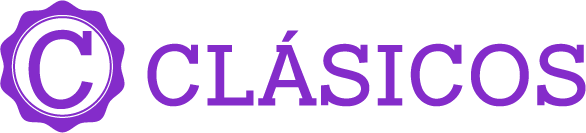 Llegadas: martes, miércoles y viernes (fechas especificas) Salidas: Abril 2024 a marzo 2025Servicios compartidosDIA 1. OSAKA Llegada al Aeropuerto Internacional de Osaka/Kansai (o Itami). Después del trámite de inmigración y aduana, serás recibido por un asistente de habla hispana. Posteriormente se realizará el traslado al hotel en servicio compartido con asistente. Llegada al hotel y resto del día libre para actividades personales. Alojamiento en hotel.El check-in en el hotel de Osaka es a partir de las 15:00 hrs. En caso de querer hacer early check-in, es necesario solicitar una noche extra previa al tour, aunque no se puede garantizar disponibilidad. DIA 2. OSAKA – NARA – KIOTO Desayuno en el hotel. Reunión en el lobby y comenzará la visita de la ciudad con guía de habla hispana empezando por el castillo de Osaka (*). Después de la visita, saldremos hacia Nara para conocer el Templo Todaiji con su enorme imagen de Buda (*) y el Parque de los Ciervos Sagrados. Tendremos el almuerzo en un restaurante. Nos dirigiremos hacia Kioto. En el camino, visitaremos del Santuario Sintoísta de Fushimi Inari. Después de la visita nos trasladaremos al hotel. Alojamiento en hotel.(*) Cuando el grupo sea menor de 10 pax, las visitas se realizarán en transporte público. DIA 3. KIOTO Desayuno en el hotel. Reunión en el lobby y comienza la visita de la antigua capital Kioto con guía de habla hispana para conocer el Castillo de Nijo (*), Templo Kinkakuji, Pabellón Dorado (*) y Santuario sintoísta de Heinan. Almuerzo en un restaurante. El tour termina en el restaurante después del almuerzo, y el regreso al hotel será por cuenta propia. Tarde libre para actividades personales. Alojamiento en hotel.(*) Cuando el grupo sea menor de 10 pax, las visitas se realizarán en transporte público. A partir del 01 abril 2024, se tendrán los siguientes cambios:Después del desayuno, se visitarán Castillo de Nijo(*), el Templo Kinkakuji (Pabellón Dorado) (*) y el Santuario Sintoísta de Heian (sin entrada al jardín). Almuerzo en un restaurante. El tour termina en el restaurante después del almuerzo, y el regreso al hotel será por cuenta propia. Tarde libre para actividades personales. Alojamiento en hotel.DIA 4. KIOTO (OPCIONAL A HIROSHIMA Y MIYAJIMA) Desayuno en el hotel. Día libre para actividades personales o bien añade las actividades opcionales (Travel Shop Pack). Alojamiento en hotel. DIA 5. KIOTO – NAGOYA – MAGOME – TSUMAGO - TAKAYAMADesayuno en el hotel. Reunión en el lobby y traslado a la estación de Kioto. Salida de Kioto hacia Nagoya en tren bala (shinkansen) de JR “Nozomi”. Llegada a Nagoya y visita de los pueblos de posta, Magome y Tsumago, en la antigua carretera Nakasendo. Daremos un paseo en Magome. Salida hacia Tsumago donde visitaremos “Waki Honjin” (Antigua Hospedería de los Samuráis) (*). Box lunch incluido.  Salida de Tsumago hacia Takayama por carretera. Llegada a Takayama donde comienza la visita de la ciudad para conocer la calle de Kami-sannomachi. Después de la visita, traslado a su hotel. Cena y alojamiento en hotel.*** Nota ******Las maletas se trasladarán directamente al hotel en Tokio.  Por favor contempla que deberás preparar equipaje de mano para 2 noches sin maletas en Takayama y Hakone.DIA 6. TAKAYAMA – SHIRAKAWAGO – NAGOYA - HAKONE Desayuno en el hotel. Reunión en el lobby y salida hacia Shirakawago con guía de habla española. Llegada a Shirakawago y comenzamos la visita del pueblo (declarado Patrimonio de la Humanidad por la UNESCO), para conocer una de las casas tradicionales de “Gassho-zukuri” (*). Después de la visita, nos trasladaremos a la estación de Nagoya. Almuerzo. Después saldremos de Nagoya hacia Odawara en tren bala (shinkansen) de JR. Llegando a Odawara nos trasladaremos al hotel.  Cena y alojamiento en hotel.DIA 7. HAKONE – TOKIODesayuno en el hotel. Nos reuniremos en el hotel para visitar el Parque Nacional de Hakone con guía de habla hispana, embarcaremos un pequeño bote y subiremos un teleférico (sujeto a condiciones climatológicas) para disfrutar de la vista panorámica de Hakone, el lago Ashi y el Monte Fuji. Almuerzo en un restaurante. Después de la visita saldremos de Hakone hacia Tokio. Llegada a Tokio y comienza la visita de la Torre de Tokio (*)Después de la visita, traslado a su hotel. Alojamiento.*Nota: Dependiendo de las condiciones climatológicas, las visitas pueden ser sustituidas por otras como museos y/o templos. Respecto a la vista panorámica del Monte Fuji también dependerá de la meteorología.Es muy difícil ver el Monte Fuji en cualquier época del año y sobre todo en verano porque suele estar nebuloso.DIA 8. TOKIODesayuno en el hotel. Reunión en el lobby y damos comienzo a la vista de ciudad en Tokio con guía de habla española para conocer el Templo Asakusa Kannon con su arcada comercial de Nakamis y el Santuario Meiji (*) y el barrio Ginza.  Almuerzo en un restaurante. El tour termina en el restaurante y el regreso al hotel es por su cuenta. Tarde libre para sus actividades personales. Alojamiento.DIA 9. TOKIO (OPCIONAL A NIKKO)Desayuno en el hotel. Día libre para actividades personales o bien añade las actividades opcionales (Travel Shop Pack). Alojamiento en hotel. . DIA 10. TOKIO (SALIDA)Desayuno en el hotel. Reunión en el lobby y traslado al Aeropuerto Internacional de Narita (o Haneda) en servicio regular con asistente de habla hispana. Fin de los servicios. La habitación del hotel de Tokio está disponible hasta las 10:00am, en caso de hacer check out tarde se deberá pagar un cargo adicional directo al hotel.INCLUYE:1 noche en Osaka, 3 noches en Kioto,1 noche en Takayama, 1 noche en Hakone y 3 noches en Tokio en hoteles mencionados o similares9 desayunos, 6 almuerzos y 2 cenas (cenas típicas japonesas en categoría superior, cena occidental en categorías turista y primera).Traslados aeropuerto/hotel/aeropuerto en servicio regular.Guía de habla hispanaVisitas de ciudad.Asistencia en español por nuestro representante en JapónPases de tren bala en clase turista de Kioto a Nagoya y de Nagoya a Odawara.Manejo de 1 maleta (23 kg) por persona  No Incluye:Extras en hotelesPropinas Bebidas en la comidas y gastos personales.Suplemento para traslados nocturnos (para vuelos de llegada o salida entre las 22:00 hrs y las 06:00 hrs)Notas Importantes:(1) En la categoría turista, la cama de matrimonio no está disponible. Como la cama de matrimonio no es común en Japón, la mayoría de los hoteles de categoría estándar no dispone de ese tipo de habitación. Por lo tanto, la categoría turista no se recomienda para los clientes de luna de miel.Los pasajeros pueden solicitar cama de matrimonio en Kioto y Tokio en las categoría primera y superior sin suplemento, aunque no lo podemos garantizar ya que depende de la disponibilidad de cada hotel.(2) La habitación de uso individual puede ser más pequeña que twin.(3) La habitación triple será twin con una cama extra. La tercera cama puede ser más pequeña que las dos principales o puede ser sofá cama y pueden ser bastante estrechas. No recomendamos habitaciones triples para adultos.La habitación triple no se garantiza hasta recibir confirmación por parte de los hoteles.No recomendamos habitaciones triples para los adultos.(4) AGUAS TERMALES “ONSEN”Por favor tome nota de que no se aceptan personas con tatuajes en los onsen por motivos culturales, si se trata de tatuajes pequeños pueden taparlo con una gasa, pero si son tatuajes grandes no podemos garantizar el acceso.(5) Horario de check-in a partir de las 15:00 hrs.(6) Suplemento de early check-in tiene el mismo precio de una noche extra (pre-tour). Disponibilidad no garantizada.(7) Suplemento de late check-out tiene el mismo precio que una noche extra (post-tour). Disponibilidad no garantizada.(8) Las habitaciones reservadas son no-fumador. En caso de que deseen habitación de fumador, hay que solicitarlo previamente y la disponibilidad no está garantizada.(9) Máximo de 4 habitaciones u 8 pasajeros por grupo viajando juntos y siempre deben viajar sin guía.(10) En caso de traslados de llegada y salida a hoteles diferentes a los del tour se cobrará un suplemento (13000 JPY // 90 USD aproximadamente por grupo). Y el traslado entre el hotel de las noches extras y el hotel del tour será por cuenta de los pasajeros.(11) Para los vuelos de llegada entre las 22:00hrs y las 06:00am a KIX (Aeropuerto Internacional de Kansai), el traslado tendrá un cargo extra de 8000 JPY // 55 USD por persona).(12) Para los vuelos entre las 01:00am y las 09:30 am desde NRT (Aeropuerto Internacional de Narita) y entre las 01:00am y las 08:30am desde HND (Aeropuerto Internacional de Haneda) el traslado de salida tendrá un cargo extra de 8000 JPY // 55 USD por persona).(13) 1 maleta de tamaño normal (hasta 23 kg) por persona. En caso de que lleve una segunda maleta se cobra un cargo adicional de 5000 JPY // 35 USD por maleta por persona / envío (pago directo en Japón).Guía/asistente local de habla española durante todo el circuito, excepto los trayectos de tren bala desde Kyoto hacia Nagoya (día 5) o desde Nagoya hacia Odawara (día 6) y los días libres.En algunos casos, la cena en Takayama y/o Hakone podría no contar con la asistencia de la guía/asistente.Para los vuelos con salida antes de las 11h30 desde Tokio (NRT/HND) es posible que no haya tiempo para tomar el desayuno. No hay posibilidad de ofrecer box breakfast ni reembolso.El precio de Niño entre 0 y 5 años no incluye ninguno de los siguientes servicios: cuna, cama, comidas, asientos en tren y autobús. Si necesita alguno de los servicios, se aplica la tarifa de los niños, aunque sea menor de 6 años.*Habitación triple no está disponible en la categoría lujo.Notas para las salidas con interés especial por festivales12 y 19 de julio: Festival de Gion, Kioto.06, 07, 09,13 y 14 de agosto: Festividad del Obón Se confirman habitaciones TWIN (con dos camas), habitaciones con una cama son a solicitud.   En categoría turista solo se confirma hab. TWIN, no recomendable para luna mieleros. LLEGADASAbril 2024 – Marzo 2025TEMPORADA BAJAMAYO: 28, 29 y 31 // JUNIO: 3, 4, 5, 10, 11,12 y 25 // JULIO: 2, 3 y 5 // ENERO 2025: 14 y 28 // FEBRERO 2025: 11 TEMPORADA MEDIAMAYO: 7, 8, 21, 24 y 27 // JUNIO: 17, 18, 19, 24 y 26 // JULIO: 1, 9, 10, 12, 16, 23, 24 y 26 // AGOSTO: 16, 20, 21, 23, 27, 28 y 30 // SEPTIEMBRE: 3, 4, 11, 24 y 25 // DICIEMBRE: 10 // FEBRERO 2025: 25 // MARZO 2025: 4 y 11TEMPORADA ALTAABRIL: 16, 17, 19 y 23 // MAYO: 10, 14, 15 y 22 // JULIO: 8, 15, 17, 19, 22, 29, 30 y 31 // AGOSTO: 2, 5, 6, 7, 14, 19 y 26 // SEPTIEMBRE: 2, 6, 9, 10, 13, 16, 17, 18, 20, 23 y 27 // OCTUBRE: 1, 2, 4, 8, 9, 11, 15, 16, 18, 22, 23 y 25// DICIEMBRE: 24 // MARZO 2025:  12TEMPORADA ESPECIAL 1ABRIL: 9, 11, 12, 22, 24 y 26 // MAYO: 3, 6, 17 y 20 // AGOSTO: 9, 12 y 13 // SEPTIEMBRE: 30 // OCTUBRE: 7, 14, 21, 28, 29 y 30 // NOVIEMBRE: 1, 5, 12, 19, 26 // MARZO 2025:  14TEMPORADA ESPECIAL 2ABRIL: 2, 3, 5, 15 y 30 // MAYO: 1 // NOVIEMBRE: 4, 11 y 18 // MARZO 2025: 18, 19, 21, 25, 26 y 28HOTELES PREVISTOS O SIMILARES HOTELES PREVISTOS O SIMILARES HOTELES PREVISTOS O SIMILARES HOTELES PREVISTOS O SIMILARES NOCHES CIUDADES HOTEL CAT1OSAKAVISCHIO 21m²T1OSAKAANA CROWNE PLAZA (31 m²)P1OSAKARIHGA ROYAL (TOWER WING) 41m² / ANA CROWNE PLAZA - CLUB DELUXE (39-45m²)S3KIOTOKEIHAN HACHIJOGUCHI  22m² / MIYAKO HACHIJO 22m² T3KIOTOGRANVIA (standard) 30 m²P3KIOTOGRANVIA (Lujo) 34m²S1TAKAYAMAGREEN HOTEL 28m² / TOKYU STAY HIDA 23m² / MERCURE 22m² T1TAKAYAMA GREEN HOTEL - ORIN KAKU 33m²/ ASSOCIA RESORT ESTÁNDAR 35m²P1TAKAYAMAGREEN HOTEL PREMIUM 48m² / ASSOCIA RESORT (DELUXE) 46m²S1HAKONEYUMOTO FUJIYA HOTEL (STD) 23m² / HAKONE HOTEL MODERATE 34m² / SENGOKUHARA PRINCE 28m²T1HAKONEYUMOTO FUJIYA HOTEL (HAB JAPONESA CON CAMAS TWIN) 48m² P1HAKONERYUGUDEN (HAB JAPONESA) S3TOKIOTOSHI CENTER 23-27m² / MONTEREY AKASAKA 21m²T3TOKIONEW OTANI (ESTÁNDAR GARDEN TOWER) 27m²P3TOKIONEW OTANI (DELUXE GARDEN TOWER) 50m²STARIFA EN USD POR PERSONA TARIFA EN USD POR PERSONA TARIFA EN USD POR PERSONA TARIFA EN USD POR PERSONA TARIFA EN USD POR PERSONA SERVICIOS TERRESTRES EXCLUSIVAMENTE (MINIMO 02 PASAJEROS)SERVICIOS TERRESTRES EXCLUSIVAMENTE (MINIMO 02 PASAJEROS)SERVICIOS TERRESTRES EXCLUSIVAMENTE (MINIMO 02 PASAJEROS)SERVICIOS TERRESTRES EXCLUSIVAMENTE (MINIMO 02 PASAJEROS)SERVICIOS TERRESTRES EXCLUSIVAMENTE (MINIMO 02 PASAJEROS)MARAVILLAS DE JAPÓN-TURISTADBLTPLSGLMNR 6-11 AÑOSTEMPORADA BAJA2970294037502900TEMPORADA MEDIA3130309039403050TEMPORADA ALTA3280325041403210TEMPORADA ESPECIAL 13440340043703360TEMPORADA ESPECIAL 23520348045303440MARAVILLAS DE JAPÓN-PRIMERADBLTPLSGLMNR 6-11 AÑOSTEMPORADA BAJA3280323044503207TEMPORADA MEDIA3440338047603360TEMPORADA ALTA3600354049903520TEMPORADA ESPECIAL 13830377053403750TEMPORADA ESPECIAL 23980393055803910MARAVILLAS DE JAPÓN-SUPERIORDBLTPLSGLMNR 6-11 AÑOSTEMPORADA BAJA4290NA59804200TEMPORADA MEDIA4450NA62804360TEMPORADA ALTA4760NA68604640TEMPORADA ESPECIAL 14920NA71304820TEMPORADA ESPECIAL 25070NA73604950PRECIOS SUJETOS A DISPONIBILIDAD Y A CAMBIOS SIN PREVIO AVISO.PRECIOS SUJETOS A DISPONIBILIDAD Y A CAMBIOS SIN PREVIO AVISO.PRECIOS SUJETOS A DISPONIBILIDAD Y A CAMBIOS SIN PREVIO AVISO.PRECIOS SUJETOS A DISPONIBILIDAD Y A CAMBIOS SIN PREVIO AVISO.PRECIOS SUJETOS A DISPONIBILIDAD Y A CAMBIOS SIN PREVIO AVISO.TARIFAS NO APLICAN PARA NAVIDAD, FIN DE AÑO, SEMANA SANTA, CONGRESOS O EVENTOS ESPECIALES. CONSULTAR SUPLEMENTO.TARIFAS NO APLICAN PARA NAVIDAD, FIN DE AÑO, SEMANA SANTA, CONGRESOS O EVENTOS ESPECIALES. CONSULTAR SUPLEMENTO.TARIFAS NO APLICAN PARA NAVIDAD, FIN DE AÑO, SEMANA SANTA, CONGRESOS O EVENTOS ESPECIALES. CONSULTAR SUPLEMENTO.TARIFAS NO APLICAN PARA NAVIDAD, FIN DE AÑO, SEMANA SANTA, CONGRESOS O EVENTOS ESPECIALES. CONSULTAR SUPLEMENTO.TARIFAS NO APLICAN PARA NAVIDAD, FIN DE AÑO, SEMANA SANTA, CONGRESOS O EVENTOS ESPECIALES. CONSULTAR SUPLEMENTO.VIGENCIA HASTA MARZO, 2025. VIGENCIA HASTA MARZO, 2025. VIGENCIA HASTA MARZO, 2025. VIGENCIA HASTA MARZO, 2025. VIGENCIA HASTA MARZO, 2025. TRAVEL SHOP PACK PRECIOS POR PERSONA EN USD (MINIMO 02 PERSONAS)ADTMNR Excursión opcional a Hiroshima y Miyajima con almuerzo desde Kyoto (Dia 6) 690600Excursión opcional a Nikko con almuerzo desde Tokyo (Día 9)690600Nota: En temporada alta y festividad de Obon para la excursión a a NIkko se usará tren + taxi o autobús privado. Debido a la lata demanda en esas fechas Nota: En temporada alta y festividad de Obon para la excursión a a NIkko se usará tren + taxi o autobús privado. Debido a la lata demanda en esas fechas Nota: En temporada alta y festividad de Obon para la excursión a a NIkko se usará tren + taxi o autobús privado. Debido a la lata demanda en esas fechas Nota: En temporada alta y festividad de Obon para la excursión a a NIkko se usará tren + taxi o autobús privado. Debido a la lata demanda en esas fechas Nota: En temporada alta y festividad de Obon para la excursión a a NIkko se usará tren + taxi o autobús privado. Debido a la lata demanda en esas fechas Nota: En temporada alta y festividad de Obon para la excursión a a NIkko se usará tren + taxi o autobús privado. Debido a la lata demanda en esas fechas NOCHE EXTRA EN OSAKA (PREVIA AL TOUR) PRECIO POR PAXDBL TPLSGLMNR CAT. TURISTA 140130230140CAT. PRIMERA170160280170CAT. SUPERIOR230NA365230NOCHE EXTRA EN TOKIO (POSTERIOR AL TOUR) PRECIO POR PAX DBL TPLSGLMNR CAT. TURISTA 150140240150CAT. PRIMERA190190310190CAT. SUPERIOR260NA450260*Los precios son por persona por noche.*Los precios son por persona por noche.*Los precios son por persona por noche.*Los precios son por persona por noche.*Los precios son por persona por noche.*Régimen: Alojamiento y desayuno.*Régimen: Alojamiento y desayuno.*Régimen: Alojamiento y desayuno.*Régimen: Alojamiento y desayuno.*Régimen: Alojamiento y desayuno.*Disponibilidad no garantizada.*Disponibilidad no garantizada.*Disponibilidad no garantizada.*Disponibilidad no garantizada.*Disponibilidad no garantizada.*En caso de que deseen noches extras fuera del circuito o fechas especiales, por favor consultar.*En caso de que deseen noches extras fuera del circuito o fechas especiales, por favor consultar.*En caso de que deseen noches extras fuera del circuito o fechas especiales, por favor consultar.*En caso de que deseen noches extras fuera del circuito o fechas especiales, por favor consultar.*En caso de que deseen noches extras fuera del circuito o fechas especiales, por favor consultar.